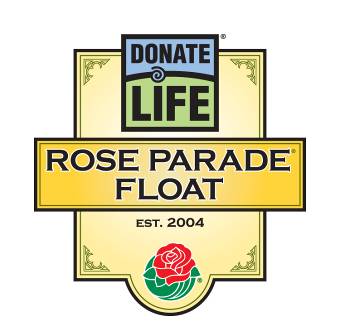 For Immediate ReleaseContacts:	, (213) 229-5650 or bstewart@onelegacy.org
 or , (213) 612-4927, (888) 477-4319 (24/7), rbell@jdipr.com, lbernfeld@jdipr.comTHOUSANDS OF DEDICATED ROSES CARRYING POIGNANT, PERSONAL MESSAGES TO FILL DECK OF DONATE LIFE FLOAT IN 2014 ROSE PARADE®Dedication Garden Presented by Josiah's House to Honor Living and Deceased Donors, Transplant Recipients and Candidates, and Those Who Died Awaiting Transplant 
LOS ANGELES,  – Dec. 28, 2013 – This New Year's Day, all 7,740 roses adorning the deck of Donate Life's float in the 2014 Rose Parade, themed "Light Up the World," will carry a personal dedication of love, hope and remembrance, realizing a dream first envisioned by float organizers in 2006."We thank the individuals and organizations whose tributes to deceased donors, living donors, transplant recipients and those awaiting transplant contribute to the life-saving and healing mission of Donate Life’s annual Rose Parade campaign," stated Bryan Stewart, chairman of the Donate Life float committee and vice president of communications at OneLegacy, the nonprofit organ and tissue recovery organization serving the greater Los Angeles area. "We are also thankful to Josiah's House for supporting the Donate Life Dedication Garden's deeply meaningful purpose as a vessel for expressions of love, hope, support and remembrance." Josiah's House, a Tennessee-based nonprofit ministering to boys living in destitute circumstances in the Dominican Republic, is named after Josiah Berger, who is honored with a memorial floragraph portrait on this year's Donate Life Rose Parade float."Josiah's House is deeply honored to support such a meaningful component of the Donate Life Rose Parade Float," said Steve Berger, who together with his wife Sarah founded Josiah's House. "We formed Josiah's House to give hope to homeless and abandoned children. When we learned how we could help the Dedication Garden bring hope to so many people in need of transplants and honor those who, like our son, saved and healed lives through organ, eye and tissue donation, we embraced the opportunity."The Donate Life Dedication Garden presented by Josiah's House will be escorted by 30 riders – all grateful organ and tissue transplant recipients – and 12 living organ donors walking alongside five beautiful lanterns adorned with 81 memorial floragraph portraits of deceased donors. The 7,740 dedicated roses will be sustained by tagged vials with handwritten and printed dedications from individuals, families and organizations touched by organ, eye and tissue donation and transplantation, including:1,481 dedications from individuals and families from all 50 states and the District of Columbia, all of which are posted to the www.DonateLifeFloat.org website.1,482 roses sponsored by 48 hospitals, transplant centers and organizations, 40 which host rose ceremonies allowing donor families, transplant recipients and living donors to handwrite dedications. (See the last page for a complete list by state.)
- MORE -Donate Life Dedication Garden presented by Josiah's HousePage 2-2-2Over 1,200 dedications from CEOs of medical/surgical and children's hospitals nationwide, who were offered the opportunity to handwrite messages on behalf of their institutions by members of the Association of Organ Procurement Organizations and Eye Bank Association of America with support from the American Hospital Association.163 "Roses for Registries" dedicated by state donor registries to the motor vehicle and government agency partners which have enrolled over 98 percent of the nation's 113 million designated donors. This program component is supported by a generous contribution from The Order of St. Lazarus.39 "Roses of Hope" presented by six float riders – all transplant recipients – to transplant candidates through a grant In Memory of Michael E. Creighton.In addition, the Donate Life Float Committee elected to dedicate roses in two categories:1,095 roses "In Memory of All Who Passed While Waiting" for a transplant each day for the last three years, with each rose individually dated between Jan. 1, 2011 and Dec. 31, 2013; and1,482 roses dedicated to each pediatric candidate on the UNOS Organ Transplant Waiting List as of Dec. 23, 2013. Each message is personalized with the child's initials and state of residence and is offered "with the hope that the gift of life light up your world in 2014."The Donate Life float campaign is supported by more than 140 official sponsors nationwide, including organ and tissue recovery organizations, tissue banks, state donor registries, transplant centers, hospitals, funeral homes and affiliated organizations. Joining OneLegacy as top-level benefactors are the American Association of Tissue Banks (AATB); Dignity Memorial® network of funeral, cremation and cemetery service providers; Donate Life America; Donate Life Run/Walk Benefiting OneLegacy Foundation; Josiah's House; The Order of St. Lazarus; Ryan R. Viator's Legacy; SightLife; and TBI/Tissue Banks International.The Donate Life Rose Parade Float's family of sponsors urges viewers to help make dreams come true for more than one million people in need of life-saving and healing organ, tissue and cornea transplants. Join America's 113 million registered donors so that everyone whose life and livelihood depends on a transplant can have one. Sign up when renewing your driver's license or by visiting www.DonateLifeAmerica.org. Further information about the Donate Life float can be found at www.donatelifefloat.org.About the Pasadena Tournament of Roses®The Pasadena Tournament of Roses is a volunteer organization that annually hosts the Rose Parade® presented by Honda, the Rose Bowl Game® presented by VIZIO and a variety of associated events. The Tournament's 935 volunteer members act as ambassadors of the organization within the community and serve on one of 31 committees that ensure the success of the parade and game. Collectively, they contribute upwards of 80,000 hours of manpower each year. The 125th Rose Parade presented by Honda, themed "Dreams Come True," will take place Wednesday, Jan. 1, 2014, followed by the 100th Rose Bowl Game presented by VIZIO. On Jan. 6, 2014, the Tournament also will host the 2014 VIZIO BCS National Championship at the Rose Bowl Stadium. For additional information on the Tournament of Roses please visit the official website at www.tournamentofroses.com.# # #
(Editor’s Note: List of Rose Sponsors is attached.)Donate Life Rose Parade® Float2014 Donate Life Dedication Garden Rose Sponsors (Alphabetical by State)Contributing SponsorCityNo. of RosesLifeLink FoundationTampa, FL74Community Healthcare SystemMunster, IN55University of Missouri HealthcareColumbia, MO86Centerpoint Medical CenterIndependence, MO78Freeman Health SystemJoplin, MO76The University of Kansas HospitalKansas City, MO94Penn State Milton S. Hershey Medical CenterHershey, PA58Houston Methodist J.C. Walter Jr. Transplant CenterHouston, TX85Rose SponsorCityNo. of RosesArkansas Children's HospitalLittle Rock, AR7Baptist Health Medical Center Little RockLittle Rock, AR35Mercy Hospital Fort SmithFort Smith, AR18Mercy Hospital Hot SpringsHot Springs, AR21National Park Medical CenterHot Springs, AR5St. Vincent InfirmaryLittle Rock, AR21University of Arkansas Medical SciencesLittle Rock, AR46Washington Regional Medical CenterFayetteville, AR20Commotion PromotionsPhoenix, AZ5Antelope Valley HospitalLancaster, CA13Buddhist Tzu Chi Medical FoundationEl Monte, CA10Donate Life California for Calif. Peace Officers Memorial FoundationSan Diego, CA17GOAL ProductionsGlendale, CA5Hoag HospitalNewport Beach, CA35Huntington Memorial HospitalPasadena, CA25Loma Linda Univ. Children's Hospital Div. of Pediatric Critical CareLoma Linda, CA5Providence Health & ServicesBurbank, Mission Hills & Tarzana, CA44South Coast Transplant Support GroupGoleta, CA10St. Joseph Hospital Kidney Transplant CenterOrange, CA40UC Irvine HealthOrange, CA21UCSF - Medical CenterSan Francisco, CA50Hartford HospitalHartford, CT5Donate Life GeorgiaAugusta, GA10Iowa Donor NetworkNorth Liberty, IA11Memorial Hospital of South BendSouth Bend, IN5Mercy Hospital JoplinJoplin, MO14Overland Park Regional Medical CenterOverland Park, KS29Shawnee Mission Medical CenterShawnee Mission, KS5Baystate Medical CenterSpringfield, MA5Children's Mercy Hospital & ClinicsKansas City, MO21North Kansas City HospitalNorth Kansas City, MO45Saint Luke's Hospital of Kansas CityKansas City, MO52Bergen County Firefighters Pipe BandRochelle Park, NJ5NJ Sharing NetworkNew Providence, NJ40St. Joseph's Hospital Health CenterSyracuse, NY10Upstate University HospitalSyracuse, NY31Lifeline of OhioColumbus, OH45Tennessee Donor Services Advisory BoardNashville, TN14Lone Star Lions Eye BankManor, TX50LifeNet HealthVirginia Beach, VA26